Massachusetts Department of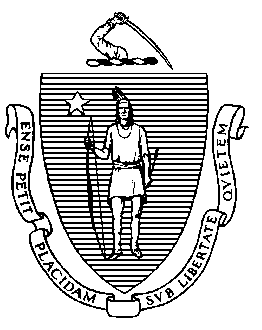 Elementary and Secondary Education75 Pleasant Street, Malden, Massachusetts 02148-4906 	Telephone: (781) 338-3000                                                                                                                 TTY: N.E.T. Relay 1-800-439-2370August 18, 2017Veronica Conforme, CEOUP Education Network90 Canal Street #600Boston, MA 02114Dear Ms. Conforme: Pursuant to M.G.L. c. 69, § 1J(w) and 603 CMR 2.00, I have determined  that UP Academy Holland will remain in chronically underperforming status (Level 5) and the turnaround plan will be renewed for a three year period. The renewed turnaround plan is attached. The authority of the Boston Public Schools School Committee to establish policies for the school; to make employment decisions; to approve budget transfers, encumbrances, and expenditures; to enter into any contracts; and to take any other action remains suspended for the duration of the receivership. Under state law, the receiver exercises all the powers of the superintendent and the school committee.UP Education Network will continue to serve as the receiver for the school. Please feel free to contact Senior Associate Commissioner Russell Johnston (781-338-3564 or RJohnston@doe.mass.edu) if you need any additional information.Thank you for your cooperation and assistance.Sincerely,SIGNED BY ACTING COMMISSIONER WULFSONJeff WulfsonActing CommissionerCc:	Russell Johnston, Department of Elementary and Secondary Education	Michael O’Neill, Chair, Boston Public Schools School Committee 	Tommy Chang, Superintendent, Boston Public SchoolsJeff WulfsonActing Commissioner